ПРОЕКТ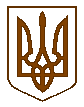 Білокриницька сільська радаРівненського району  РівненськоЇ області(___________чергова сесія восьмого скликання)РІШЕННЯ_________________2021 року                                                                         №____Про стан освіти на територіїБілокриницької сільської радиКеруючись Законом України «Про місцеве самоврядування в Україні», «Про освіту», заслухавши інформацію начальника відділу освіти, сім’ї, молоді, спорту, культури та туризму Білокриницької сільської ради Наталії Ліснічук, та з метою  забезпечення дітей якісною і доступною освітою, сесія сільської радиВ И Р І Ш И ЛА :Інформацію начальника відділу освіти, сім’ї, молоді, спорту, культури та туризму Білокриницької сільської ради Наталії Ліснічук взяти до уваги (додається).Роботу освітніх закладів на території Білокриницької сільської ради вважати задовільною.Дирекції освітніх закладів:сприяти розвитку та збереженню мережі освітніх закладів територіальної громади;активізувати роботу стосовно покращення якісного складу педагогічних кадрів освітніх закладів територіальної громади;здійснювати заходи щодо  подальшого зміцнення матеріально - технічної бази  навчальних закладів територіальної громади;вести постійний контроль за якісним харчуванням дітей.Про хід виконання даного рішення доповісти на засіданні сесії сільської ради  у 2022 році.Контроль   за   виконанням   данного  рішення покласти на постійну комісію з питань освіти, культури, туризму, сім’ї молоді та спорту, охорони здоров’я та соціального захисту населення.  Сільський голова		                                               Тетяна ГОНЧАРУК